P Ř I H L Á Š K A    J E Z D C ENa westernové hobby závody na Ranči Kostelany pořádané dne 18.5.2024.Přihláška i poplatky slouží pro 1 dvojici jezdec + kůň. Přihlašujete-li se s více koňmi, vyplňte přihlášku pro každého koně zvlášť.Odesláním této přihlášky stvrzujete, že jste si vědom(a), že startuji na vlastní nebezpečí a pořadatelé neodpovídají za riziko případné újmy na zdraví či majetku.Na základě propozic se přihlašuji do těchto disciplín:Počet míst pro ustájení je omezený, proto prosím před posláním přihlášky kontaktujte Iku Machalíkovou tel. +420 602 750 076 pro rezervaci, typ domluveného ustájení následně vyplňte do přihlášky: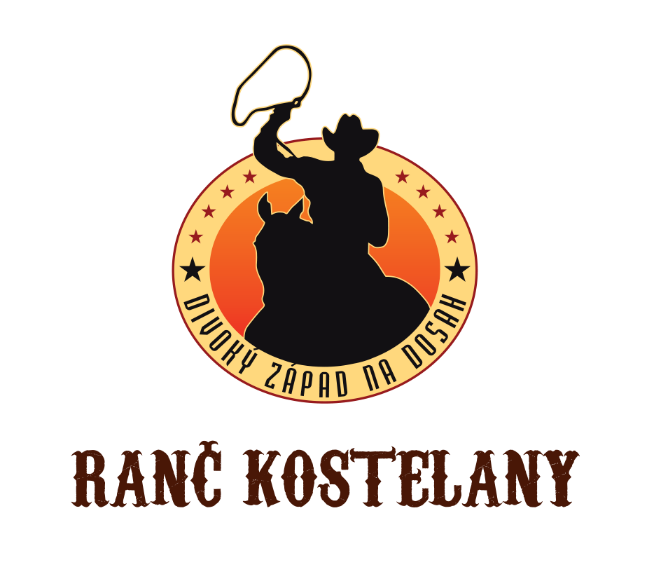 Údaje o jezdciÚdaje o jezdciJméno a příjmení: Telefon:Email:Údaje o koniÚdaje o koniJméno:Rok narození:Pohlaví:Plemeno: Majitel: Název disciplínyOznačte křížkemTyp ustájeníPoplatek (Kč)Příjezd - odjezdBoxové stání300 KčVýběh 200 KčPočet disciplín:Startovné: Paušál za všechny disciplíny300 KčCelkem: Ustájení: Celkem:Kancelářský poplatek:Kancelářský poplatek:100 Kč100 Kč100 Kč100 KčK zaplacení celkem:K zaplacení celkem: